Title:  Compose Questions	    Code Legend:                Participant Level:  WC (Whole Class); GR (Groups); P (Pairs); I (Individual Students)                Prep / Class / Results Analysis Time:  S (Short); M (Medium); L (Long)               When to Use During Semester:  B (Beginning); M (Middle); E (End); A (Any time)								Copyright Montgomery College 2015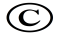 Goals:  Prepare for tests; reinforce concepts; have students think critically about, anticipate test questions.Description:  Students work in groups of four: each student writes a test question and its answer on a 3x5 card, trade cards, ask and answer questions, then trade decks with other groups.Participant Level:  GR / WCPrep Time:  SClass Time:When:  A (esp. before mid-term or final exam)Submitted by:Prof. Robert AlexanderMontgomery College